FORM ‘A/1’AZAD JAMMU AND KASHMIR BAR COUNCIL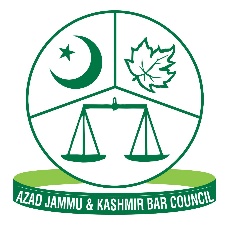 MuzaffarabadLIST OF CASESSIGNATURES.No.Petitioner’s Name and Suit No. etc.Nature of case (brief facts of case)Name of the CourtsRemarks